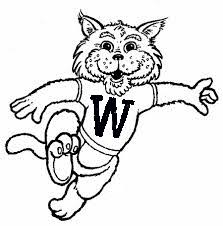 Woodrow Wilson Middle SchoolSchool-Parent Compact2018-2019 School YearRevision Date 05/11/2018}Dear Parent/Guardian,JOINTLY DEVELOPEDThe parents, students and staff of Woodrow Wilson Middle School partnered together to develop this school-parent compact for achievement.  Teachers suggested home learning strategies, parents added input about the types of support they need, and students told us what would help them learn.  Parents are encouraged to attend annual revision meetings held in the spring of each year to review the compact and make suggestions based on student needs and school improvement goals.  Parents are also encouraged to participate in the School Family Engagement survey that is also used as a tool to collect parent feedback regarding the current Title 1 programs, policies and family engagement.To understand how working together can benefit your child, it is first important to understand the district’s and school’s goals for student academic achievement.  THE SCHOOL DISTRICT OF PHILADELPHIA ANCHOR GOALS:100% of students will graduate, ready for college and career.100% of 8-year-olds will read on grade level.100% of schools will have great principals and teachers.SDP will have 100% of the funding we need for great schools, and zero deficit.Woodrow Wilson Middle School GOALS:(Comprehensive plan goals) – increase percentage of students achieving proficient on PSSAGrade-level skill:Grade 6: No more than 10% of students will score below basic on reading PSSA		No more than 40% of students will score below basic on math PSSAGrade 7: No more than 1% of students will score below basic on reading PSSA		No more than 49% of students will score below basic on math PSSAGrade 8: No more than 1% of students will score below basic on reading PSSA		No more than 50% of students will score below basic on math PSSATo help your child meet the district and school goals, the school, you, and your child will work together:SCHOOL/TEACHER RESPONSIBILITIES:Woodrow Wilson will: Provide high-quality curriculum and instruction in a supportive and effective learning environment that enables the participating children to meet the state’s student academic achievement standards.Hold parent-teacher conferences quarterly to discuss individual student progressProvide parents with frequent reports on their child’s progressProvide parents reasonable access to staffProvide parents opportunities to volunteer and participate in their child’s tripsPARENT RESPONSIBILITIES:We, as parents, will:Monitor attendanceEnsure that homework is completedIncorporate strategies suggested in my child’s agenda bookMonitor amount of television and video game timeParticipate, as appropriate, in decisions related to my child’s educationPromote positive use of my child’s extracurricular timeStay informed about my child’s education and communicating with the school by promptly reading and responding to all notices from the school or the school districtServe, to the extent possible, as part of the Home & School AssociationSTUDENT RESPONSIBILITIES:Complete homework every day and ask for help when neededRead at least 30 minutes every day outside of school timeGive parent or guardian all notices and information received at schoolCOMMUNICATION ABOUT STUDENT LEARNING:Woodrow Wilson Middle School is committed to frequent two-way communication with families about children’s learning.  Some of the ways you can expect us to reach you are:Student agenda book communication logPhone callEmailSchool MessengerWebsite postingProgress reportsConferencesMonthly newslettersACTIVITIES TO BUILD PARTNERSHIPS:Woodrow Wilson Middle School offers ongoing events and programs to build partnerships with families. School Advisory CouncilParent-Teacher conferencesParent Resource CenterOpen House